How to Float “0” on ExcelRight click on your y-axis and click on “Formant Axis”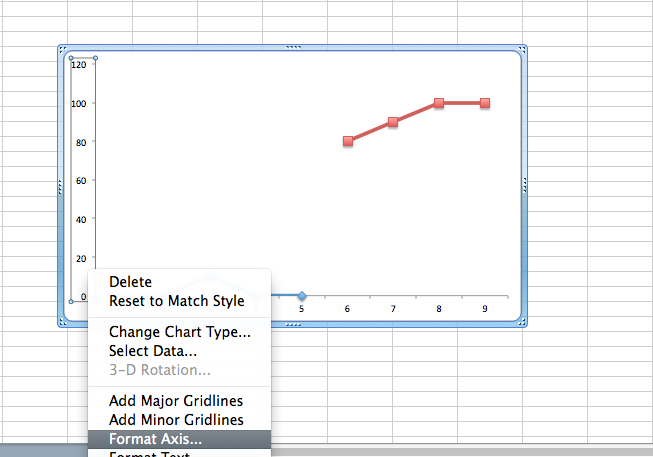 Click on “Scale” and change the Minimum to a negative number. For example, if doing a percentage scale, change it to -10.0 (-10%). Make sure your major unit is 10.0 (10%). Then under “Horizontal Axis Crosses At”, change the number to your minimum number (-10.0 in our case).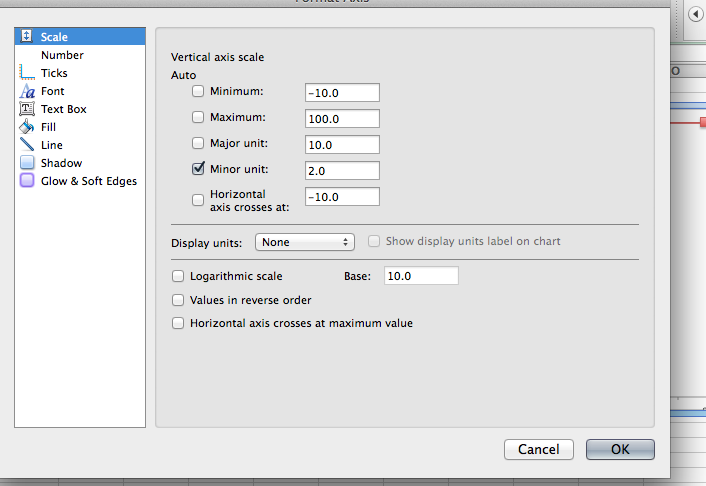 Your graph should now look like the picture below. 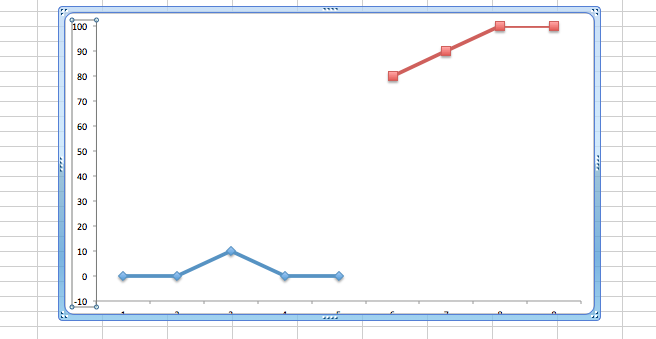 Next you will cover the -10 by adding a shape.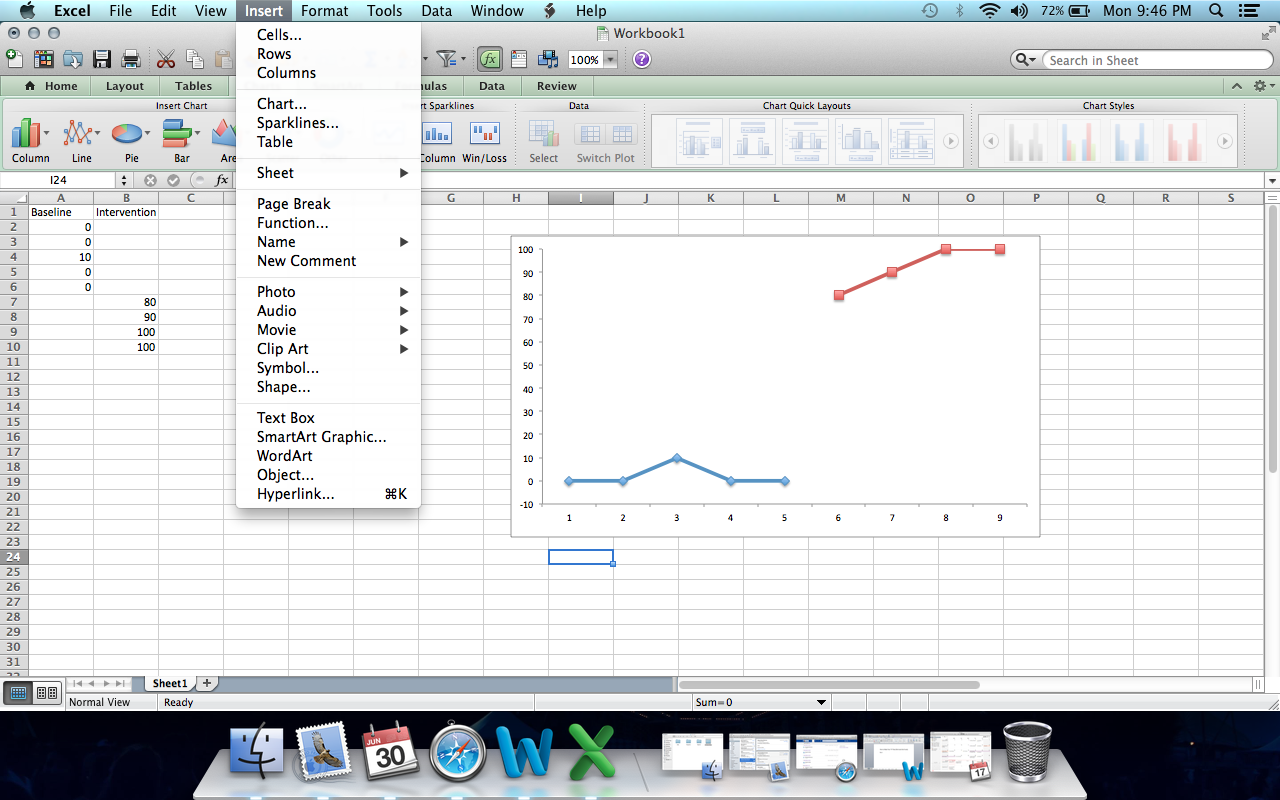 Insert a rectangle and place over the negative number . In our case, we would put the rectable over the -10.0. 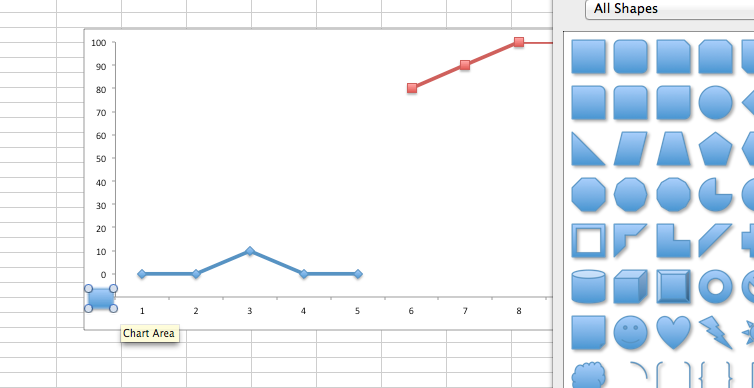 Format the rectable so that the fill is white and there is no line. 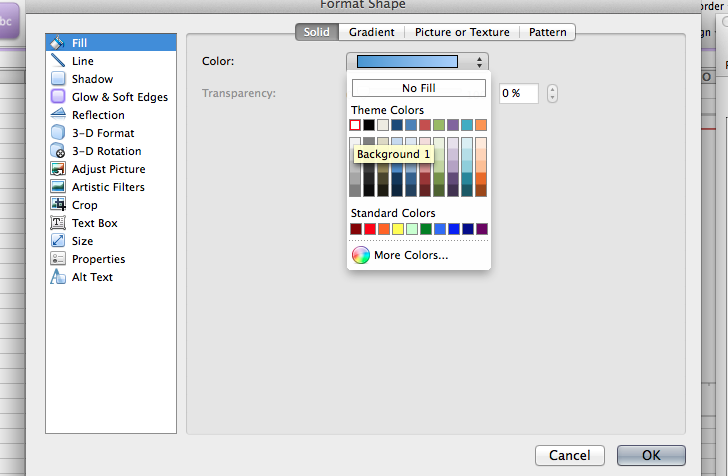 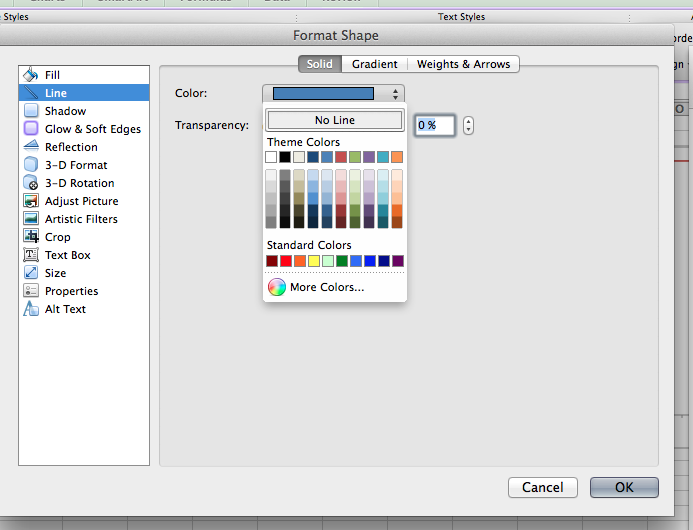 Your graph should look like this at the end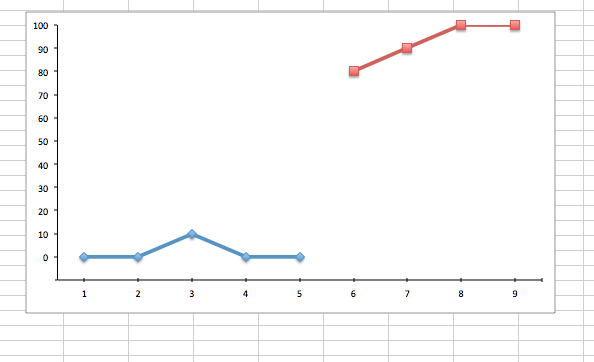 